Miércoles02de noviembreCuarto de PrimariaMatemáticasLa fábrica de tapetes. Las fracciones de la unidad 2/2Aprendizaje esperado: resolución de problemas que impliquen particiones en tercios, quintos y sextos. Análisis de escrituras aditivas equivalentes y de fracciones mayores o menores que la unidad.Énfasis: comparar fracciones que se representan gráficamente, al dividir una unidad con ciertas condiciones.¿Qué vamos a aprender?Aprenderás a comparar fracciones representadas gráficamente, al dividir una unidad o entero.En la sesión anterior empezaste a estudiar el tema de la comparación de fracciones. Dividiste una unidad (un cuadrado) en medios, cuartos y octavos, y también una unidad (círculo) en tercios, sextos y novenos. Aprendiste a encontrar algunas fracciones equivalentes a través de su representación gráfica.En esta sesión seguirás estudiando este tema.Realiza la siguiente actividad:En tu cuaderno traza un cuadro que mida 6 cm por cada lado, (o bien, que tenga 12 cuadritos por lado). Una vez elaborado lleva a cabo lo siguiente:A  del cuadro coloréalo de amarillo. 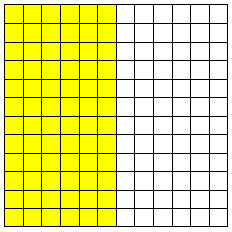 A  de la superficie coloréalo de rojo. Recuerda que 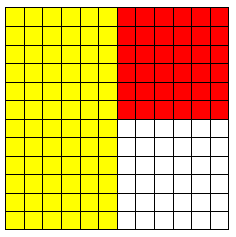 Por último, a  del cuadro ilumínalo de color verde. Recuerda que 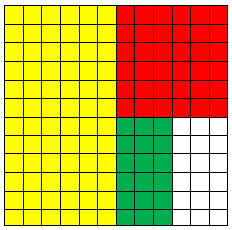 Ahora analiza y responde los siguientes cuestionamientos. Trata se contestar cada pregunta y después confirma tú repuesta con la explicación que se da a continuación.¿Es verdad que la superficie que falta de color corresponde a ? Explica ¿Por qué?La superficie que no tiene color no corresponde a 4/16, ya que la fracción equivalente de  es igual a . Si se utilizan cuadros unidad como los de la clase anterior, se puede ver con más claridad: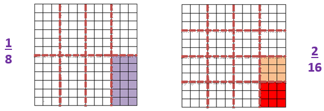 En las siguientes imágenes se observa, con la parte de color rojo, que  es equivalente a  y a 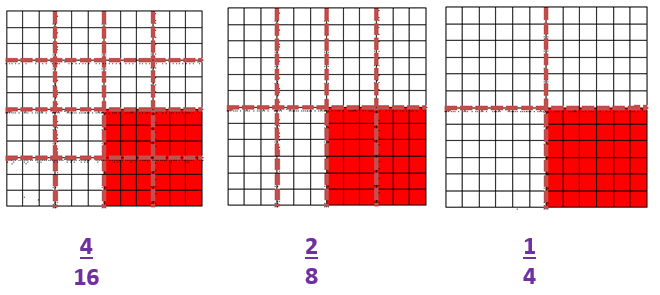 En el siguiente cuadro unidad colorea de anaranjado  de su superficie sin cubrir los otros colores ¿Se podría cumplir esta instrucción?La respuesta es no ya que  es mayor que , que es la parte que falta de colorear.Esto se puede comprobar identificando en un cuadrado igual, las fracciones de  y .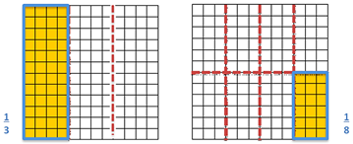 Esta actividad que acabas de realizar te permitirá continuar con el trabajo de la sesión.Si tienes libros en casa o cuentas con Internet, explóralos para saber más.¿Qué hacemos?Realiza las siguientes actividades.Traza varios cuadros de 10 por 10 cm o cuadritos.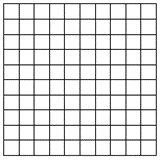 Divide un cuadro en 5 partes iguales. Para hacerlo, puedes contar los cuadritos que abarca la superficie del cuadrado y corroborar que son 100 cuadraditos, porque cada lado tiene 10 cuadraditos y  cuadraditos de área. Posteriormente divides los 100 cuadraditos entre 5, que son las partes a obtener, y nos da como resultado 20 cuadritos.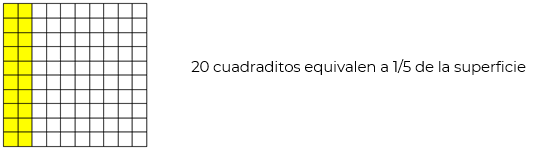 Otro procedimiento puede ser medir el lado del cuadrado sería: si el cuadro mide de lado 10 cm (o 10 cuadritos), haces la división para obtener 5 partes iguales, 10 entre 5, y el resultado es 2, es decir que cada parte debe medir 2 cm (o 2 cuadritos). Ya obteniendo esto, puedes resaltar cada división con un color. Como se muestra en la imagen.Cada parte corresponde a , que se lee “quinto” o “quinta parte”.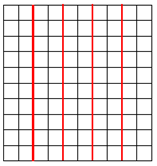 Con el mismo procedimiento anterior, obtén los décimos, 10 entre 10 = 1, cada parte debe medir 1 cm (o un cuadrito).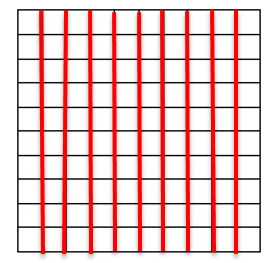 Como puedes ver, 10 cuadritos es el equivalente a , que se lee “décimo” o “décima parte”.Tanto los quintos y los décimos cubren a la unidad, entonces ¿Cuáles serían algunas fracciones equivalentes?Para obtener algunas fracciones equivalentes, realiza lo siguiente:En el cuadrado de quintos, vas a colorear con amarillo los decimos que cubran la superficie de .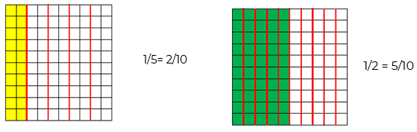 Para obtener la fracción equivalente de , en décimos, toma el cuadrado de décimos y pinta de verde la parte que cubre la mitad de la superficie.Resuelve las siguientes situaciones para practicar lo aprendido.Compara las siguientes fracciones. Utiliza los símbolos, igual, = mayor que, > y menor que, <.¿Qué es menor  o ?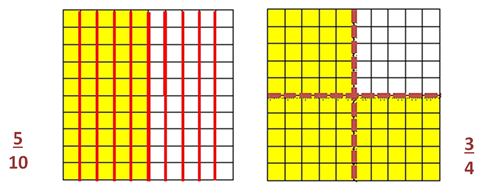  es menor que , porque solo cubre la mitad o  de la unidad.Se puede representar como , y se lee “cinco décimos, menor que tres cuartos” ¿Qué es mayor  o ? Para responder esta pregunta analiza el siguiente cuadrado de 12 cm (o 12 cuadritos de lado). Está dividido en tres partes iguales (que están remarcadas con rojo) y están coloreados 2/3 de amarillo. También está dividido en seis partes con la línea azul y así puedes observar qué parte ocupan 4/6.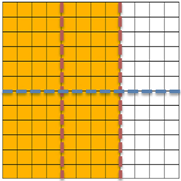 Como ves,  es igual a , ya a que ambos son equivalentes porque representan la misma cantidad de superficie iluminada.Se puede representar como  y se lee “dos tercios es igual a cuatro sextos”.¿Qué es mayor  o ?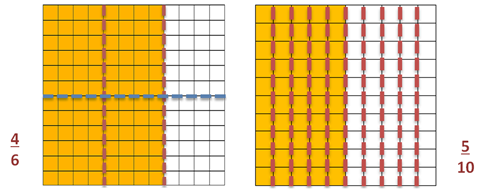  es mayor que , y , Por lo tanto  es mayor que Se puede representar como , y se lee “cuatro sextos mayor que cinco décimos”. ¿Qué fracción será menor  o ?Para contestar esta pregunta observa que en ambas fracciones el numerador es mayor que el denominador. Es decir que estas fracciones son mayores a la unidad. Observa la siguiente imagen: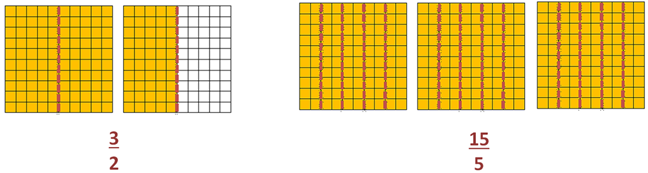 La fracción , es una unidad más un medio, y se lee “tres medios es igual a un entero con un medio”.Para analizar la fracción , recuerda que una unidad se forma al unir 5/5, por lo que con  obtienes tres enteros, porque puedes unir tres veces 5/5, es decir 15/5= 3 y se lee “quince quintos es igual a tres enteros”.Entonces  es menor que  y se puede representar como  o Sigue practicando para obtener más fracciones equivalentes, usa los cuadrados unidad para que las compares y sepas cuál es mayor o menor o si son iguales. Recuerda que si tienes alguna duda tu maestro te la resolverá y seguramente te proporcionará más información que te permitirá saber más sobre el tema.El reto de hoy:Realiza la siguiente actividad.Busca tres formas de comparar  con Plática con tu familia sobre lo que aprendiste, seguro les parecerá interesante y podrán decirte algo más.¡Buen trabajo!Gracias por tu esfuerzo.Para saber más:Lecturashttps://www.conaliteg.sep.gob.mx/